проект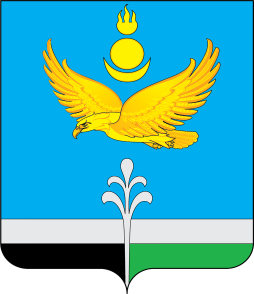 Муниципальное образование «Нукутский район»ДУМА МУНИЦИПАЛЬНОГО ОБРАЗОВАНИЯ «НУКУТСКИЙ  РАЙОН»					Седьмой  созыв РЕШЕНИЕ29 марта 2024                                           №                                                   п.НовонукутскийОтчёт сферы культурыНукутского района за 2023 годЗаслушав и обсудив информацию  директора МКУ «Центр развития культуры Нукутского района» Л.С.Даганеева «Отчёт сферы культуры Нукутского района за 2023 год», руководствуясь ст. 25 Устава муниципального образования «Нукутский район», ДумаРЕШИЛА:1. Информацию директора МКУ «Центр развития культуры Нукутского района» Л.С.Даганеева «Отчёт сферы культуры Нукутского района за 2023 год» принять к сведению (прилагается).2. Опубликовать настоящее решение с приложением в печатном издании «Официальный курьер» и разместить на официальном сайте муниципального образования «Нукутский район».Председатель Думы муниципальногообразования «Нукутский район»  						     К.М.БаторовПриложениек решению ДумыМО «Нукутский район»от 29.03.2024 г. №___О состоянии сферы культура муниципального образования «Нукутский район» за 2023 год В 2023 году  МКУ «Центр развития культуры Нукутского района» обеспечивал в пределах своих полномочий государственную политику в сфере культуры с учётом культурных, национальных запросов и интересов народов проживающих на территории Нукутского района, потребностей различных социально-возрастных групп населения.       Сеть учреждений культуры не изменилась и составляет 13 единиц (юридических лиц), в том числе 9 культурно-досуговых учреждений, в структуре которых 27 - клубного типа, 18 – библиотечного типа, 1 Межпоселенческий Дом культуры, 1 Межпоселенческая центральная библиотека, 1 краеведческий музей, 1 Детская школа искусств.Консолидированный бюджет культуры в 2023 году составил 114609,6тыс.руб.  (исполнение 98,5 %). Доля расходов на культуру в консолидированном бюджете муниципального образования составил 7,2 %.В структуре бюджета доля средств приходится на оплату труда – 82,6 %; на коммунальные услуги – 4,9 %; на комплектование книжных фондов – 0,14 %, приобретение оборудования и оргтехники, а также на проведение мероприятий – 0,30%.Ежегодно книжный фонд Межпоселенческой Центральной библиотеки пополняется за счет субсидии на реализацию мероприятия по модернизации библиотек в части комплектования книжных фондов библиотек муниципальных образований. В 2023 году было выделено 143,7 тыс. рублей, из них 77,8 тыс. рублей из федерального бюджета, 25,9 тыс. рублей из областного бюджета и 40,0 тыс. рублей из средств местного бюджета. Было приобретено 394 экземпляров книг, которые распределены между сельскими библиотеками района.В рамках субсидии на развитие домов культуры Иркутской области (в конкурсном отборе среди 20 заявок получили поддержку 8 КДУ) в 2023 году было выделено для МБУК «Межпоселенческий Дом культуры Нукутского района» 1 994,7 тыс. рублей, в том числе 1 875,0  тыс. рублей из областного бюджета и 119,7 тыс. руб. из средств местного бюджета на приобретение музыкального оборудования, оргтехники, сценической обуви  и костюмов.В рамках субсидии из бюджета субъекта Российской Федерации местному бюджету на обеспечение развития и укрепления материально-технической базы в населенных пунктах с числом жителей до 50 тысяч человек было выделено 998,6 тыс. рублей (областной бюджет - 978,6 тыс.рублей, 20,0 тыс. рублей из местного бюджета). Данные средства были направлены на проведение текущего ремонта здания Новоленинского сельского клуба. Также в рамках данной субсидии из бюджета субъекта Российской Федерации местному бюджету на обеспечение развития и укрепления материально-технической базы в населенных пунктах с числом жителей до 50 тысяч человек было выделено 4 196,2 тыс. рублей (федеральный бюджет – 1 496,2 тыс. рублей, областной бюджет – 2 657,9 тыс. рублей, 42,0 тыс. рублей из местного бюджета). Данные средства были направлены на проведение текущего ремонта здания Нукутской сельской библиотеки и Ворот-Онгойского сельского клуба.  Объём средств от приносящей  доход деятельности на 01.01.2023 года составляет 1750,8тыс. руб. (львиная доля средств от доход приносящих деятельности падает на МБУК МДК и составляет 1199314,7 руб.. Данные средства были направленны обслуживание автобуса 251732 руб., на ремонт ОС 12875 руб., коммунальные услуги (вывоз мусора) 516 руб., информационных помощников 77072 руб., на проведение мероприятий 94762,20 руб., оплата обучения сотрудников 46883,7руб., предрейсовые осмотры 10647 руб., кино – расходы 473797,7 руб., выплата призовых участникам конкурсов 7000 руб., почтовые расходы 785,2 руб., питание участников 11706 руб., приобретение оборудования (огнетушитель автобус) 1376 руб., тканей для пошива костюмов 53374,17 руб., на канц. товары и хоз. расходы 155238,2 руб.), что составляет  1,5%от консолидированного бюджета сферы культуры.Данные средства были направлены на проведение мероприятий (358,0 тыс. руб.), канцелярские товары и хозяйственные расходы (484,3 тыс. руб.), текущий ремонт (15,0 тыс. руб.), на выплату заработной платы (30,2 тыс. руб.), приобретение костюмов и ткани (123,7 тыс. руб.), ГСМ (114,4 тыс. руб.).Доходы, полученные от участия в конкурсах  и спонсорская помощь, составили 400,5 тыс. рублей. По проекту «Народные инициативы» на укрепление материально-технической базы и развитие учреждений культуры района было направлено 3434,1 тыс. рублей. Основная доля средств была направлена на изготовление проектно – сметной документации капитального ремонта МБУ ДО «Новонукутская ДШИ» (1800 тыс. руб.), а также средства были направлены на укрепление материально технической базы  учреждений культуры, было приобретено музыкальное исветовое оборудованиена сумму 709,05 тыс. руб.(МО «Закулей» 404,05 тыс. руб., МБУ ДО «Новонукутская ДШИ» 305 тыс. руб), сценические костюмы 100 тыс. руб.(КДЦМО «Шаратское»), оргтехника, спорт инвентарь, конвекторына сумму 216 тыс. руб. (МО «Новоленино» 160 тыс. руб., МО «Хадахан» 6,0 тыс. руб., МБУ ДО «Новонукутская ДШИ» 50 тыс. руб.).Проведены текущие ремонты на сумму 609,05 тыс. руб. (КДЦ МО «Целинный» 434,05 тыс. руб., КДЦ МО «Первомайское» 95 тыс. руб., КДЦ МО «Хадахан» 80тыс. руб.).В 2023 году внесены изменения в План мероприятий, направленных на повышение эффективности в сфере культуры и  согласно уточнённого прогноза среднемесячной заработной платы работников учреждений культуры муниципальных образований Иркутской области среднемесячная заработная плата работников по учреждениям культуры достигнута и составляет – 49482,8 руб. (исполнение 100%), по педагогическим работникам ДШИ – 53731,50 (исполнение 100%).Всего в учреждениях культуры работает 179 человек, из них специалистов – 91человек, в том числе клубных творческих работников 56чел., библиотечных работников – 25чел., специалистов  ДШИ – 6 чел, специалистов краеведческого музея – 1 чел.  В клубных учреждениях  39,3 % - специалисты с высшим образованием, 41,1% со средним специальным.В библиотеках работают 48% - специалисты с высшим образованием, со средним специальным -36 %. Преподавателей ДШИ с высшим профессиональным образованием 16,6%, со средним профессиональным -83,4%.Среди музейных работников  с высшим образованием 100 %.Обучаются в вузах культуры и искусств РФ 5 чел. из них по целевому 5 чел., в учреждениях СПО в сфере культуры и искусства 6 человек из них в Иркутском областномколледже культуры - 6человека.  Профессиональную подготовку на курсах повышения квалификации,  участие в семинарах, мастер-классах  прошли 15 чел. Число мероприятий в культурно – досугового типа проведенных в отчетный период 2494(+200), из них для детей1349 (+212), в том числе для молодёжи 780 (+22).Число культурно досуговых формирований 138 (+1), детских 85 (+1) и для молодежи 20(-1). Число участников культурно-досуговых формирований 1657 (+ 28). Количество детей в клубных формированиях 985, а также молодежи 227 (23) человека. В 2023 году число посещений культурно – массовых мероприятий выросло исоставило 95715, из них детских 44041 и молодежи 31767. В основных показателях библиотек района наблюдается понижение. Охват населения библиотечным обслуживанием составляет 46 % (- 5,5%). Число пользователей библиотек  составляет 7179 человек (- 826), книг выдача 144321 экз., число посещений 73280 человек (- 1920). Библиотечный фонд на конец отчётного года  составляет 162969 экз. (- 5407 экз.)  Поступило в 2023 году 1274 экземпляра(на данное падение послужили 3 фактора 1. Внеплановые проверки библиотечных фондов при смене работников в библиотеках Ворот – Онгойская, Закулейская, Шаратская и Шалотская; 2. Куйтинская библиотека была закрыта с 23.01.23 – 26.04.23 г., в связи с продолжительной болезнью библиотекаря; 3. В штате основного персонала пять студентов – заочников. В период их выезда на учебные сессии, Зунгарская, Русско – Мельхитуйская, Первомайская и Тангутская библиотеки были закрыты, обслуживание не велось)В 2023 году учреждения культуры района активно работали по организации и проведению мероприятий у себя в учреждениях, участию в районных мероприятиях, мероприятиях областного, всероссийского и международного уровня. 31 марта прошло Торжественное открытие Года педагога и наставника, присутствовало 250 человек.  В МБУК МДК, собрались педагоги и наставники школ и учреждений дошкольного и дополнительного образования, ветераны педагогического труда, представители общественности и почётные гости. В торжественной обстановке состоялось открытие Года педагога и наставника, объявленного Указом Президента Российской Федерации Владимира Владимировича Путина. Согласно подписанному Президентом Указу, это решение должно подчеркнуть особый статус педагогических работников, в том числе и тех, кто занимается наставничеством. С приветственным словом и поздравлениями выступили: мэр Нукутского района Сергей Геннадьевич Гомбоев, заместитель председателя Законодательного Собрания Иркутской области Кузьма Романович Алдаров, заместитель мэра МО «Нукутский район» по социальным вопросам Мария Петровна Хойлова, начальник отдела образования администрации МО «Нукутский район» Валентина Ивановна Горохова. От лица руководителей образовательных учреждений выступила Галина Викторовна Шульгина - директор Большебаяновской основной школы. От лица молодых педагогов выступила Алексеева Агния Валерьевна - учитель географии, химии и биологии Хадаханской средней школы. Состоялась торжественная церемония награждения работников сферы образования.В течение всего мероприятия зрителей радовали яркими концертными номерами творческие коллективы Межпоселенческого Дома культуры. В фойе участникам мероприятия была представлена выставка декоративно-прикладного искусства Валентина Филипповича Монакова. https://mdk-nukutsk.irk.muzkult.ru/news/104526086         22 июня в МБУК МДК, состоялось районное мероприятие «Помним, гордимся – не подведем!», посвященное участникам и труженикам Великой Отечественной войны и специальной военной операции.  Память о великом подвиге мы несем через поколения, передаем нашим детям то, что Россия всегда была, есть и будет оплотом мира и справедливости. Поэтому и сегодня наши соотечественники продолжают тяжелый путь, сражаясь ради нашего светлого будущего. На сцене Дома культуры, творческие коллективы и солисты исполнили песни и хореографические номера, посвященные тем страшным дням, когда наши деды и прадеды сражались на передовой. Царившая атмосфера могла погрузить каждого участника в трагичность того времени и напомнить, насколько важно сохранить в памяти воспоминания о боли, горе и потерях, о миллионах погибших, о разрушенных городах и деревнях той ужасной войны, ставшей самым страшным испытанием, которое с честью выдержала наша страна. Приветствуя участников мероприятия, мэр Нукутского района Сергей Геннадьевич Гомбоев отметил, что сегодня День памяти и скорби наполнен особым смыслом. Россия снова противостоит агрессии запада. Наши воины, участвующие в специальной военной операции, повторяют героический подвиг своих дедов, сражаются с нацизмом, проявляют мужество и отвагу. В рамках мероприятия состоялась торжественная церемония награждение волонтеров, которые с первых дней специальной военной операции оказывают всестороннюю помощь бойцам и мирным жителям, находящимся на линии соприкосновения. Участие приняло 320 человек.https://mdk-nukutsk.irk.muzkult.ru/news?p=2https://vk.com/public217529925?z=video722029716_456239027%2F054f7fbe708310d02b%2Fpl_wall_-217529925        9 мая в Доме культуры, состоялся праздничный концерт "Давным-давно была война" посвященный великому Дню Победы. Все участники клубных формирований дома культуры показали гостям и жителям района глубокое и проникновенное представление. В программу были включены танцевальные и музыкальные номера, со сцены читали стихи и демонстрировали театральные этюды. Через все выступления сквозной нитью проходила тема радости долгожданной победы и памяти героям, чьими силами она нам досталась. По окончании концертной программы всем жителям был показан фильм "Ржев". Участие приняло 300 человек. https://vk.com/public2175299255 октября 2023 года Нукутском районе состоялась торжественная церемония открытия скульптурного бюста выдающегося партийного, хозяйственного и общественного деятеля, первого секретаря Нукутского райкома партии, Почетного гражданина Нукутского района, Почетного гражданина Усть-Ордынского Бурятского автономного округа, депутата Иркутского областного совета ряда созывов Георгия Иннокентьевича Петрова, присутствовало 400 человек.Кроме официальных лиц в торжественной церемонии приняли участие родные Георгия Иннокентьевича: супруга Элеонора Матвеевна Петрова – ветеран здравоохранения, сын Валерий Петров – заместитель Генерального прокурора Российской Федерации – главный военный прокурор, Почетный гражданин Нукутского района, сын Владимир Петров, дочь Юлия Петрова, внуки и правнуки, а также авторы бюста – скульптор Матвей Макушкин и автор архитектурной композиции – скульптор Алексей Чебаненко. Значимое событие завершилось церемонией возложения цветов в память о нашем земляке, достойном человеке, труженике и общественном деятеле. Имя Почетного гражданина Нукутского района Г.И. Петрова присвоено центральному стадиону поселка Новонукутский и Харетской средней общеобразовательной школе. https://vk.com/public217529925       12 июня в нашей стране отмечается День России. Этот праздник, объединяющий многонациональное население нашей большой страны. 15 июня с ребятами вокального кружка «Новое поколение» прошла игровая программа посвященная Дню России «Моя Родина – Россия». Целью мероприятия было развить познавательный интерес, расширять кругозор в области государственной символике, создать эмоционально-положительную основу для развития патриотических чувств, любви и преданности к Родине. Ребята были разделены на две команды «Березки» и «Матрешки». Каждая команда проходила задания по станциям: «Найди слово», «Загадочная», «Литературная», «Государственные праздники», «Руссовед», и «Тренировка для ума» за каждый правильный ответ получали жетоны. Всех больше жетонов собрала команда «Березки» и стала победителем нашей игры. Победители и участники получили сладкие призы. К мероприятию в читальном зале библиотеке была оформлена книжная выставка «В книжной памяти - история России».        В 12 июня 2023 года честь празднования Дня России в МО Первомайское прошел конкурс среди улиц «Песня моей улицы», присутствовало 120 человек. Праздник открыл глава администрации МО Александр Игоревич Кудак, затем выступила библиотекарь Бобровская Анна Викторовна с рассказом об истории праздника. Прозвучал гимн России. Конкурс начался с жеребьевки. Приняли участие 5 улиц: Улица Степная, пригласила к себе малонаселенные переулки Транспортную и Матросову. Улица Горького, Ленина, Советская и Набережная.
Улица Горького приехала на конкурс на тракторе, украшенного флагами, шарами. Звучали песни, частушки, дети исполнили танец, а многодетная семья Головиных ,9 детей спели песню «Во поле береза стояла». Прозвучала история улицы, рассказ о людях. Жители улицы одеты были в единую форму.
Улица Ленина открыла своё выступление хороводом вовремя, которого звучал рассказ о родной улице, о долгожителях, ветеранах труда. Звучали песни, частушки.
На выступление улиц Набережной, Советской вышли дети, взрослые и ветераны, пенсионеры. От улиц выступали дети, звучали песни, рассказы. Представитель Советской улицы порадовал гостей Мишкой (ростовая кукла).
Финальное выступление было от улицы Степной. Вышли строем под речитатив, с первых минут заявив о себе. Участвовали большое количество жителей улицы, одеты в цвет триколор. Одни в белое, другие в красный и синий цвет, у всех были красные галстуки. Жители улицы пели песни, частушки, показали сценку «А, в деревне все всё свое». Заставив посмеяться всех! Нельзя не отметить юного чтеца Диму Новопашина, который с большим выражением рассказал стихотворение о родине!
Также по условиям конкурса, было оформление столов. Хозяюшки постарались на славу! Столы ломились от всевозможных пирогов, саек, ватрушек и т.д. Конкурсанты оформили свои столы не только стряпней и прочими блюдами, но и показали работы своих мастериц. Улица Набережная работы Сытиной Л.И. алмазная вышивка, Щипкова В.М. картины, вышитые крестиком,
Бабушкина Е.А. картины, живопись. Картины автора известны не только в нашем селе. На улице Степной были представлены работы Хороших Т.З. картины, живопись, участницы различных конкурсов.Жюри было не просто все оценить и в итоге каждая улица завоевала за столы по 10 баллов.
В конкурсе «Песня моей улицы» одержала победу улица Степная !Главный приз, оформление улицы вывеской и флагами, будет улица СТЕПНАЯ. Обязательно расскажем и покажем об оформленной улице. Второе место заняла улица Горького, 3 место улица Ленина, 4 место Советская, 5 место Набережная. Все были молодцы! Спасибо, жителям Первомайска!   https://vk.com/wall-217622352_58
Круглый стол в рамках празднования 165 лет М.Н. Хангалова провели 21 ноября  2023 года, присутствовало 30 человек. За круглый стол собрались родственники, знатоки, почитатели  ученых трудов автора. За беседой о жизненном пути  ученого, о строительстве 1 школы для бурятских детей провели время неравнодушные жители. За просмотром презентации: «Экскурсия по Дому – музею М.Н. Хангалова» мы как будто окунулись в то время, когда жил и творил ученый – этнограф, все сохранено в самобытном укладе: кухонные приборы, спальная комната,  общее убранство дома, фотографии родственников, друзей, сочинения (3 тома),  «Сверяясь с М.Н. Хангаловым»: рукописные тексты, выписка из метрической книги) свидетельство об окончании Иркутской семинарии, письмо-воспомининия  Ксении Хангаловой,По решению исполкома Нукутского райсовета № 157 от 13.09.1978 г. в здании «хангаловской» школы в с.Закулей был открыт музей боевой и трудовой славы.https://vk.com/wall-216483794_328В районе 7 коллективов имеют почётное звание «народный». Это фольклорные коллективы бурятские «Унгинские напевы»,  «Адууша», «Жаргал», татарский «ТуганАвылым», хор ветеранов «Надежда», вокальный ансамбль «Рябинушка», хореографический коллектив «Байгал». Коллективы работают над постановкой старинных обрядов, включают в репертуар образцы местного песенного, устного и танцевального народного творчества. Своё мастерство участники коллективов демонстрируют не только перед своим зрителем, но и успешно выступают на других сценических площадках. Во многих мероприятиях коллективы стали победителями и дипломантами разных степеней.МКУК «Новонукутский краеведческий музей»  продолжил работу по формированию музейных фондов. В 2023 год количество предметов основного фонда, и научно-вспомогательного фонда не изменилось и составляет: ОФ- 1609 ед., НВФ- 3290 ед. На приобретение экспонатов финансовые средства не выделяются, поэтому пополнение  фондов происходит за счёт дарителей и поисковой работы сотрудников музея.Продолжилась  работа по включению предметов основного фонда музея в музейный фонд РФ в Федеральной Государственной информационной  системе  «Государственный каталог Музейного фонда Российской Федерации».Дополнительным образованием в сфере культуры охвачено 10% детей от общего числа детей от 5 до 18 лет. На 01.01.2024 года контингент учащихся Новонукутской Детской школы искусств составляет 121(-8) детей (на начало учебного года 128).  На музыкальном отделении обучаются - 43учащихся, на художественном - 78.В 2023 году приняли в 1 класс 33 человек. Свидетельства об окончании Новонукутской Детской школы искусств получили 22 выпускника. В течение года учащиеся принимали участие в выставках, конкурсах, концертах.Основные направления культурной политики и задачи на 2024 г. -  Осуществление единой культурной политики в целях сохранения и развития единого культурного пространства на территории Нукутского района;-Укреплять материально-техническую базу муниципальных учреждений культуры:         *  участие муниципальных учреждений культуры сельских поселений в реализации Проекта «Местный дом культуры» по текущему ремонту зданий;-  Продолжить работу по улучшению качественного состава и повышению квалификации работников муниципальных учреждений культуры;- Совершенствовать работу по расширению перечня и повышению качества услуг в учреждениях культуры.Директор МКУ«Центр развития культуры                                                      Л.С.ДаганеевНукутского района»